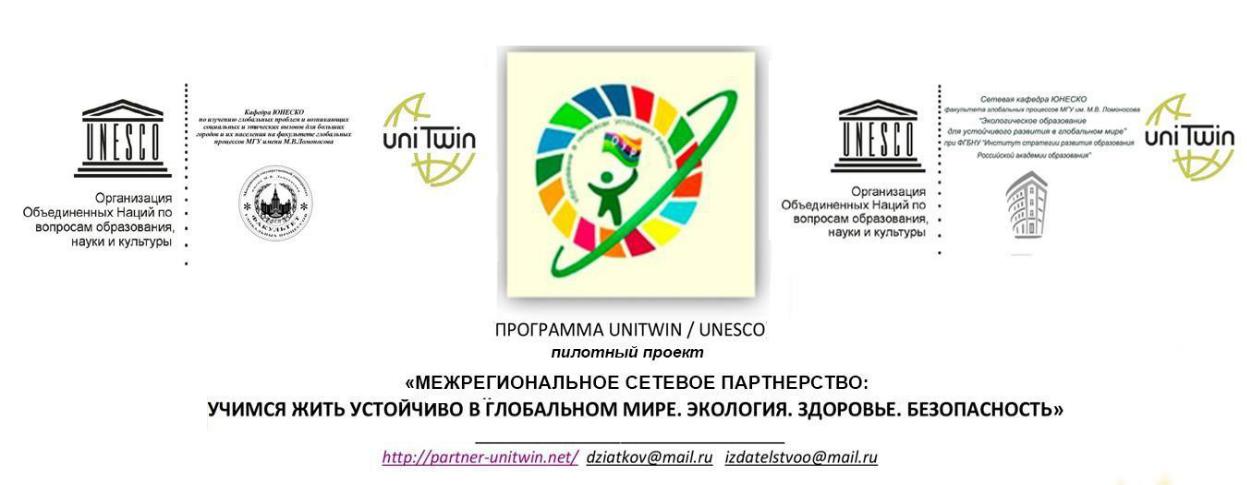 Информационное письмоДорогие друзья!С целью развития межрегионального сетевого партнерства «УЧИМСЯ ЖИТЬ УСТОЙЧИВО В ГЛОБАЛЬНОМ МИРЕ: ЭКОЛОГИЯ. ЗДОРОВЬЕ. БЕЗОПАСНОСТЬ»  МАОУ СОШ № 5 им. А.К. Ерохина г. Томска совместно  с Муниципальным автономным учреждением информационно-методическим центром г. Томска проводит межрегиональный дистанционный экологический челлендж «Зеленая неделя» для обучающихся 1-11 классов.Дата проведения: 30 ноября -  4 декабря 2020 г.Заявки на участие в экологическом челлендже «Зеленая неделя» принимаются по форме (приложение 2) по 27 ноября 2020г. включительно на электронные адреса организаторов с пометкой «Экологический челлендж «Зеленая неделя»: 1-4 классы - iriha-dorofeeva@mail.ru5-7 классы - ksyushajustyna@gmail.com8-11 классы - pusselena190901@gmail.comПо организационным вопросам обращаться: Прокопенко Мария Владимировна, заместитель директора по НМР МАОУ СОШ№ 5 им. А.К. Ерохина г. Томска, сот. 8 962 783-76-70, раб.тел. 8 (3822) 65-39-64,  e-mail: prokmaria2017@gmail.comПриложение 1. Положение о проведении дистанционного экологического челленджа «Зеленая неделя»Приложение 2. Заявка на участие в дистанционном экологическом челлендже «Зеленая неделя»Приложение 1ПОЛОЖЕНИЕо проведении межрегионального дистанционного экологического челленджа «Зеленая неделя»Общие положения. Настоящее Положение определяет содержание, категорию участников, сроки и порядок проведения межрегионального дистанционного экологического челленджа «Зеленая неделя» и действует до момента окончания мероприятия.Мероприятие направлено на становление и развитие экологической культуры, экологического сознания и мышления личности, экологическое воспитание подрастающего поколения, повышение интереса к культурному и природному разнообразию нашей страны, сохранению экологического равновесия в мире.   Организаторы мероприятия:МАУ ИМЦ г. Томска;МАОУ СОШ № 5 им. А.К. Ерохина г. Томска Сроки проведения мероприятия: 30 ноября-04 декабря 2020г.. Организация КонкурсаОрганизацию и проведение Конкурса осуществляет оргкомитет (он же жюри), утвержденный приказом муниципального автономного учреждения информационно-методического центра города Томска.Оргкомитет обеспечивает равные условия всем участникам Конкурса.В состав оргкомитета и жюри входят методисты информационно-методического центра, представители сетевой кафедры ЮНЕСКО при ФГБНУ «ИСРО РАО», заместители директоров и учителя г. Томска.Жюри Конкурса осуществляет техническую оценку выполненных заданий квеста (количество баллов и время выполнения), определяет победителей и призеров в соответствии с настоящим Положением.Участники мероприятия.      2. В экологическом челлендже «Зеленая неделя» могут принять участие обучающиеся образовательных учреждений с 1 по 11 класс.3. Порядок проведения мероприятия.3.1. Образовательные организации, желающие принять участие в экологическом челлендже, формируют команды обучающихся (количество человек в команде не ограничено), подают заявки организаторам мероприятии.  От одной образовательной организации в мероприятии может участвовать не более 2-х команд.3.2. Регистрация участников челленджа осуществляется путем подачи заявки (приложение 1) на электронные адреса Организаторов по 27 ноября 2020г.: 1-4 классы - iriha-dorofeeva@mail.ru5-7 классы - ksyushajustyna@gmail.com8-11 классы - pusselena190901@gmail.com  3.3. Организаторы оставляют за собой право прекратить прием заявок до окончания сроков их подачи. 3.2. Участники экологического челленджа на протяжении учебной недели выполняют установленные организатором задания. Видеоролики с результатами работы размещают на YouTube канале. 3.4. Командам-участникам предоставляется доступ к YouTube каналу, на котором в процессе мероприятия участники размещают видеоролики с выполненными заданиями.3.5. Каждый день «Зеленой недели» посвящен определенной теме:Понедельник (30 ноября) – «День зеленого сотрудничества». Участники экологического челленджа представляют свою команду и опыт своей работы в рамках партнерства «Учимся жить устойчиво в глобальном мире: Экология. Здоровье. Безопасность».Вторник (1 декабря) – «День зеленого ЭКО-маршрута». Участники экологического челленджа показывают, как организована защита окружающей среды в их регионе/городе/поселке. Среда (2 декабря) – «День ответных действий». Участникам экологического челленджа необходимо показать какими способами, мерами они сохраняют свое здоровье и здоровье окружающих.Четверг (3 декабря) – «День зеленой акции». Участникам экологического челленджа необходимо провести в своем образовательном учреждении акцию, направленную на популяризацию здорового образа жизни. Пятница (4 декабря) – «День зеленого мультфильма». Участники экологического челленджа представляют одну или несколько целей устойчивого развития в виде мультипликационного фильма (компьютерного, рисованного, пластилинового и т.д.) Критерии оценивания.Для оценки видеороликов формируется Комиссия, в задачу которой входит определение среди участников победителей и призеров. Комиссия проводит подсчет лайков, экспертизу видеороликов, состоящую из содержательной и технической экспертных оценок:содержательная экспертная оценка видеороликов осуществляется по следующим критериям:- соответствие работы заявленной тематике (0-1 балл);- креативность видеоролика (новизна идеи, оригинальность). 1-10 баллов;- информативность (1-10 баллов).техническая экспертная оценка видеороликов осуществляется по следующим критериям:- качество видеосъемки (1-10 баллов);- уровень владения ИКТ-технологиями (1-10 баллов).Подведение итогов.В каждой возрастной категории определяются победитель (1-е место) и призёры (2,3-е место). Победители и призеры выявляются по суммарному количеству баллов содержательной и технической экспертных оценок Комиссии.  Команда, набравшая наибольшее количество лайков, получает номинацию «Зрительские симпатии».  Все участники экологического челленджа награждаются сертификатами.  Победители и призеры награждаются грамотами. Итоги конкурса будут озвучены 11 декабря 2020 г. в группе сетевого партнерства WhatsApp, на сайтах http://moodle.imc.tomsk.ru, http://partner-unitwin.net/ , mau_imc_tomsk в Instagram, в соц сетях.Приложение 1Заявкана участие в городском Экологическом челлендже «Зеленая неделя»Наименование ОУКоличество  человек в командеФ.И., номер телефона, адрес электронной почты   представителя от команды (обучающийся).GOOGLE почтаФИО педагога-руководителя команды Номер телефона, адрес электронной почты   педагога-руководителя команды